A Guide toIdentifying and Documenting 
Best Practices in Family Planning Programmes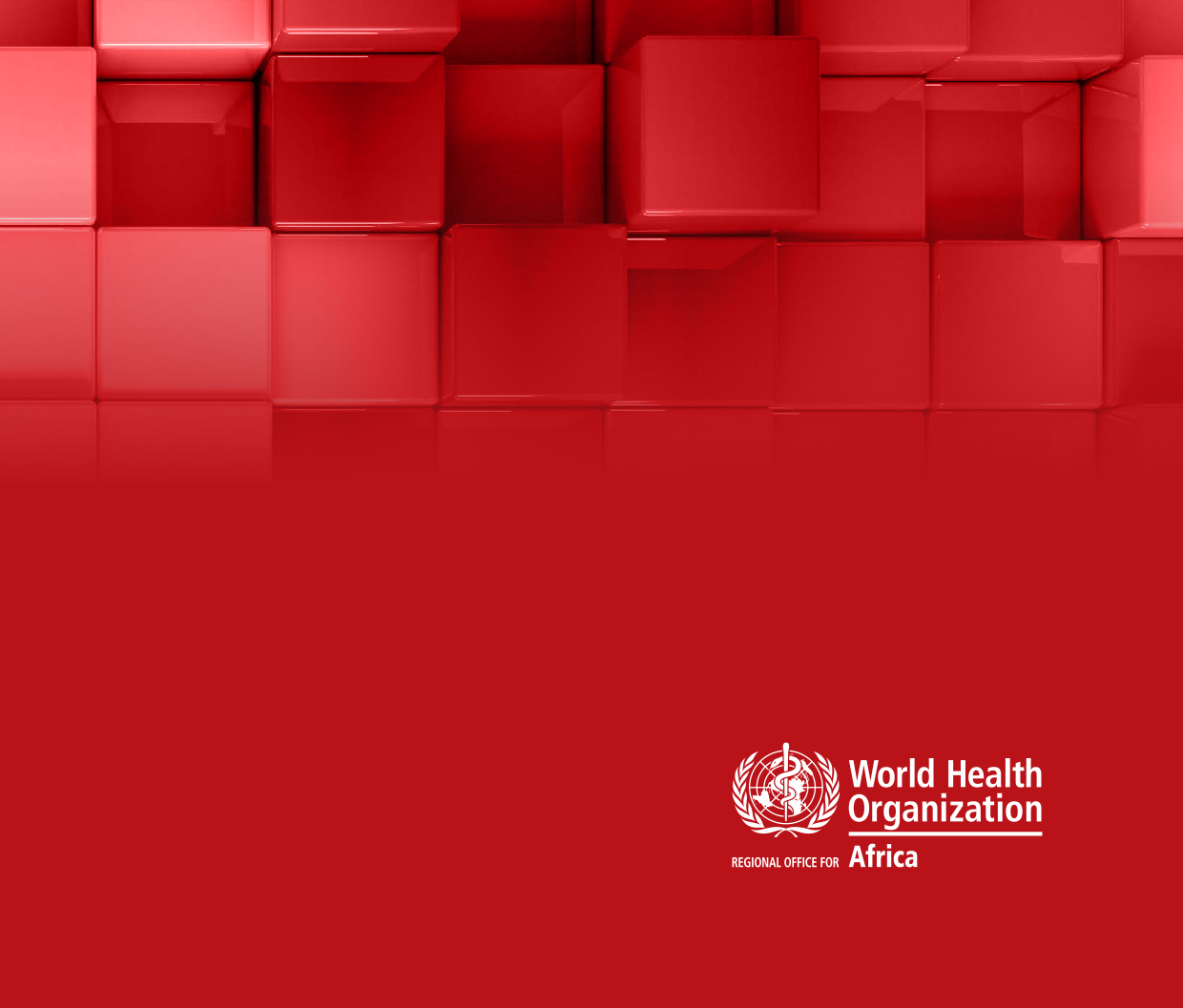 Annex 1. Detailed best practice templateAnnex 2. Checklist for identifying practices for potential scale upAnnex 1. Detailed best practice templateThe following tool is a template for conducting a detailed documentation of an identified best practice. It focuses on the following scale-up criteria. You will notice the symbols throughout the questionnaire indicating essential information that needs to be collected to address that criterion. N.B. Please provide evidence to support your answers in all sectionsEvidence includes original project document, evaluations and reports on implementing the practice.A. Choose which of the proposed theme (s) apply (ies): B. Please mark all best practice categories that apply, e.g.Replicability/scalabilityPlease add more lines to your responses if needed.33) Why and what makes this project a best practice? Summarize by addressing the criteria. (Provide figures, data or other evidence.)35) What are three key recommendations/conclusions you would make for others who intend to adopt the best practice?FURTHER READINGProvide a list of references and links on this “best practice” that you have described.Thank youDON’T FORGET TO PROVIDE EVIDENCE TO SUPPORT YOUR ANSWERS.(Evidence includes original project document, evaluations, and reports on implementing this practice.)Annex 2. Checklist foridentifying practices 
for potential scale upThe following checklist provides a series of questions that can help public health practitioners who are planning to implement a programme that will be scaled up. It is envisioned that this checklist will assist in scaling up best practices that have been identified and documented. At the end of the checklist are instructions on how to use and interpret the findings.How the checklist worksA plus (+) refers to a positive factor for scaling up, a minus (–) to a negative one. Answer each question, putting a check in the plus or minus column, depending on whether the issues have been addressed as they apply to the project. The fewer the checks in the plus column, the more effort is likely to be required to scale up the innovation. When there are a large number of checks in the plus column, the scalability potential of the project is likely to be good. A check in the minus column indicates that plans for the project need to be adjusted to enhance scalability. The project-planning team or others using the checklist should decide whether more information should be obtained, and how this aspect can be improved. In such situations, it will be helpful to refer to the detailed recommendations.The checklist should not be used mechanically. A large number of checks in the plus column does not necessarily mean that a proposed intervention will be scalable. Some of the items will carry greater weight than others regarding influencing the scale up potential and may even act as “deal-breakers” in a particular context. An example is relevance: if the proposed intervention is not relevant, the value of further pursuing the project is questionable, and abandoning it may be the appropriate response. Other aspects of the project design might be correctable, and once corrective action has been taken the check in the minus column could be moved over to the plus side. Thus, while a project proposal may initially not look promising, using the checklist provides an opportunity to revise it to enhance its scalability potential early on. Each case should be judged within its context and in light of the recommendations in this document.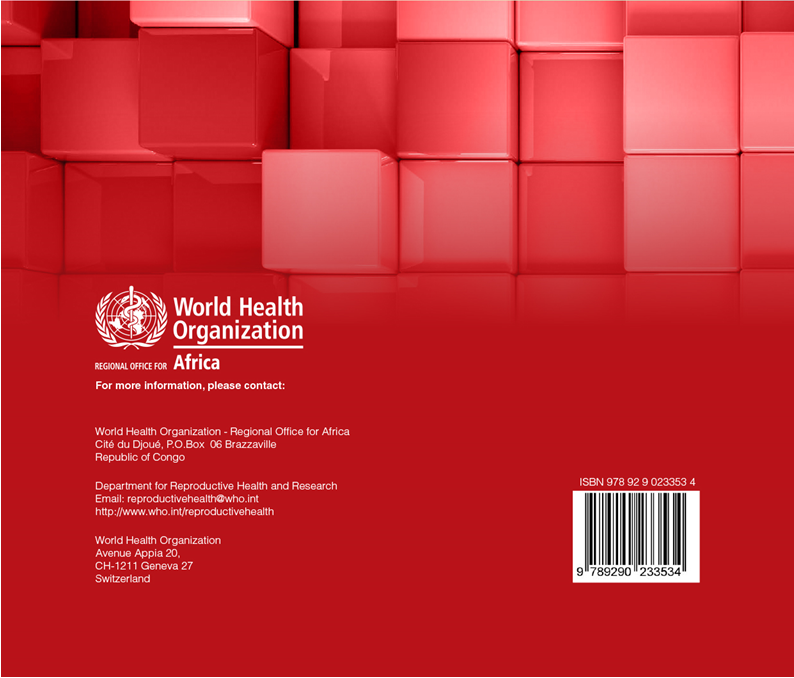 Criteria for scale up Effectiveness,  Efficiency,  Relevance,  Replicability/Scale up,  Sustainability,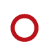 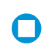 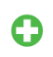 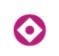 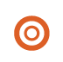  Ethical soundness/Human rights and Participation of key stakeholders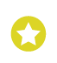 Section 1: identifying informationSection 1: identifying informationTitle of the practice*Should be concise and reflect the practice being documented Title of the practice*Should be concise and reflect the practice being documented Key informant’s organizationLocation (Country/Province/District)Date of documentation Date of documentation Location Location Contact person 1DesignationEmail Email Mobile numberFacility numberAddressAddressContact person 2DesignationEmail Email Section 2: detailed description of the practiceProvide the context and justification for the practice and address the following issues. What is the problem being addressed?Which population is being affected?How is the problem impacting on the population?What were the objectives being achieved? Family Planning Youth and Adolescents Maternal, Newborn and Child Health Gender Other: Other: Service delivery Management Social/Cultural advocacy Leadership Governance Other:  Other:  Other:  Effectiveness  Efficiency Relevance Replicability/Scale up Sustainability Other:  Other:  Other:  Other:  Other: 1) The overall goals of implementing this practice2) The specific objectives of implementing this practice3) If this best practice is part of a project, briefly describe the larger project.4)  Explain the problem which the practice aims to address. (Provide figures, data or other evidence.)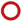 5)  How was the practice selected or designed? Describe the evidence that demonstrated that this practice would be appropriate and how it is preferable to other approaches (provide figures, data or other evidence, include the process for identifying this practice):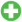 Criteria for identifying a practice for scaling up: credibility, observability, relevance, relative advantage, easy to instal and understand, compatibility, replicability6)  Have the opportunities and constraints of the health system, national policies, and other institutional factors been considered prior to designing how the practice will be implemented? i.e. project, partner organizations, the regional/local policy subsystems, other external organizations and policy subsystems  Yes        NoIf Yes, explain what you did (i.e. SWOT or other situational analyses) and how it guided your design.If No, please provide reasons for your answer.Implementation of the practiceWhat were the main activities carried out?When and where were the activities carried out?Who were the key implementers and collaborators?What were the resource implications?7)  How have the norms, values, and culture been taken into account in the design for implementing this practice?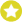 7)  How have the norms, values, and culture been taken into account in the design for implementing this practice?7)  How have the norms, values, and culture been taken into account in the design for implementing this practice?7)  How have the norms, values, and culture been taken into account in the design for implementing this practice?7)  How have the norms, values, and culture been taken into account in the design for implementing this practice?7)  How have the norms, values, and culture been taken into account in the design for implementing this practice?7)  How have the norms, values, and culture been taken into account in the design for implementing this practice?7)  How have the norms, values, and culture been taken into account in the design for implementing this practice?8) Describe the expected outcomes of implementing the practice. What is supposed to change? (Provide indicators, data.)8) Describe the expected outcomes of implementing the practice. What is supposed to change? (Provide indicators, data.)8) Describe the expected outcomes of implementing the practice. What is supposed to change? (Provide indicators, data.)8) Describe the expected outcomes of implementing the practice. What is supposed to change? (Provide indicators, data.)8) Describe the expected outcomes of implementing the practice. What is supposed to change? (Provide indicators, data.)8) Describe the expected outcomes of implementing the practice. What is supposed to change? (Provide indicators, data.)8) Describe the expected outcomes of implementing the practice. What is supposed to change? (Provide indicators, data.)8) Describe the expected outcomes of implementing the practice. What is supposed to change? (Provide indicators, data.)9) When and where is the practice implemented?9) When and where is the practice implemented?9) When and where is the practice implemented?9) When and where is the practice implemented?9) When and where is the practice implemented?9) When and where is the practice implemented?9) When and where is the practice implemented?9) When and where is the practice implemented?Level of service:Level of service:Level of service:Level of service:Level of service:Level of service:Level of service:Level of service: Primary   Primary   Primary   Secondary Secondary Secondary Tertiary TertiaryUrbanUrbanNames of facility (ies)Names of facility (ies)Names of facility (ies)Names of facility (ies)Names of facility (ies)Names of facility (ies)PeriurbanPeriurbanNames of facility (ies)Names of facility (ies)Names of facility (ies)Names of facility (ies)Names of facility (ies)Names of facility (ies)RuralRuralNames of facility (ies)Names of facility (ies)Names of facility (ies)Names of facility (ies)Names of facility (ies)Names of facility (ies)Type of structure:Type of structure:Type of structure:Type of structure:Type of structure:Type of structure:Type of structure:Type of structure: Private Public Public Public NGO  FBO  FBO  CBO Other:  Other:  Other:  Other:  Other:  Other:  Other:  Other: 10) Describe the key activities involved in implementing this practice (including training, logistics, supervision, materials development, advocacy, etc.).10) Describe the key activities involved in implementing this practice (including training, logistics, supervision, materials development, advocacy, etc.).10) Describe the key activities involved in implementing this practice (including training, logistics, supervision, materials development, advocacy, etc.).10) Describe the key activities involved in implementing this practice (including training, logistics, supervision, materials development, advocacy, etc.).10) Describe the key activities involved in implementing this practice (including training, logistics, supervision, materials development, advocacy, etc.).10) Describe the key activities involved in implementing this practice (including training, logistics, supervision, materials development, advocacy, etc.).10) Describe the key activities involved in implementing this practice (including training, logistics, supervision, materials development, advocacy, etc.).10) Describe the key activities involved in implementing this practice (including training, logistics, supervision, materials development, advocacy, etc.).10a) Name no more than 3 of the activities above which you think are essential for successful implementation of the practice.10a) Name no more than 3 of the activities above which you think are essential for successful implementation of the practice.10a) Name no more than 3 of the activities above which you think are essential for successful implementation of the practice.10a) Name no more than 3 of the activities above which you think are essential for successful implementation of the practice.10a) Name no more than 3 of the activities above which you think are essential for successful implementation of the practice.10a) Name no more than 3 of the activities above which you think are essential for successful implementation of the practice.10a) Name no more than 3 of the activities above which you think are essential for successful implementation of the practice.10a) Name no more than 3 of the activities above which you think are essential for successful implementation of the practice.1.2.3.1.2.3.1.2.3.1.2.3.1.2.3.1.2.3.1.2.3.1.2.3.11) Who are the key local/national implementers/collaborators specifically working on implementing this practice and their involvement? What are their roles? In which activities mentioned above are they specifically involved?11) Who are the key local/national implementers/collaborators specifically working on implementing this practice and their involvement? What are their roles? In which activities mentioned above are they specifically involved?11) Who are the key local/national implementers/collaborators specifically working on implementing this practice and their involvement? What are their roles? In which activities mentioned above are they specifically involved?11) Who are the key local/national implementers/collaborators specifically working on implementing this practice and their involvement? What are their roles? In which activities mentioned above are they specifically involved?11) Who are the key local/national implementers/collaborators specifically working on implementing this practice and their involvement? What are their roles? In which activities mentioned above are they specifically involved?11) Who are the key local/national implementers/collaborators specifically working on implementing this practice and their involvement? What are their roles? In which activities mentioned above are they specifically involved?11) Who are the key local/national implementers/collaborators specifically working on implementing this practice and their involvement? What are their roles? In which activities mentioned above are they specifically involved?11) Who are the key local/national implementers/collaborators specifically working on implementing this practice and their involvement? What are their roles? In which activities mentioned above are they specifically involved?12)  Are special target groups reached with this practice to ensure that equity is taken into account? (e.g. populations disadvantaged because of ability to pay or access health care, or other disparities for other reasons such as religion, language group, illiteracy, social status, other)12)  Are special target groups reached with this practice to ensure that equity is taken into account? (e.g. populations disadvantaged because of ability to pay or access health care, or other disparities for other reasons such as religion, language group, illiteracy, social status, other)12)  Are special target groups reached with this practice to ensure that equity is taken into account? (e.g. populations disadvantaged because of ability to pay or access health care, or other disparities for other reasons such as religion, language group, illiteracy, social status, other)12)  Are special target groups reached with this practice to ensure that equity is taken into account? (e.g. populations disadvantaged because of ability to pay or access health care, or other disparities for other reasons such as religion, language group, illiteracy, social status, other)12)  Are special target groups reached with this practice to ensure that equity is taken into account? (e.g. populations disadvantaged because of ability to pay or access health care, or other disparities for other reasons such as religion, language group, illiteracy, social status, other)12)  Are special target groups reached with this practice to ensure that equity is taken into account? (e.g. populations disadvantaged because of ability to pay or access health care, or other disparities for other reasons such as religion, language group, illiteracy, social status, other)12)  Are special target groups reached with this practice to ensure that equity is taken into account? (e.g. populations disadvantaged because of ability to pay or access health care, or other disparities for other reasons such as religion, language group, illiteracy, social status, other)12)  Are special target groups reached with this practice to ensure that equity is taken into account? (e.g. populations disadvantaged because of ability to pay or access health care, or other disparities for other reasons such as religion, language group, illiteracy, social status, other)   Yes       No    Yes       No    Yes       No    Yes       No    Yes       No    Yes       No    Yes       No    Yes       No If Yes, how do you ensure that the best practice reaches them? (Provide figures, data or other evidence.)If Yes, how do you ensure that the best practice reaches them? (Provide figures, data or other evidence.)If Yes, how do you ensure that the best practice reaches them? (Provide figures, data or other evidence.)If Yes, how do you ensure that the best practice reaches them? (Provide figures, data or other evidence.)If Yes, how do you ensure that the best practice reaches them? (Provide figures, data or other evidence.)If Yes, how do you ensure that the best practice reaches them? (Provide figures, data or other evidence.)If Yes, how do you ensure that the best practice reaches them? (Provide figures, data or other evidence.)If Yes, how do you ensure that the best practice reaches them? (Provide figures, data or other evidence.)If No, please provide reasons for your answer.If No, please provide reasons for your answer.If No, please provide reasons for your answer.If No, please provide reasons for your answer.If No, please provide reasons for your answer.If No, please provide reasons for your answer.If No, please provide reasons for your answer.If No, please provide reasons for your answer.13)  Is the best practice in line with national health policy, plans, and current priorities?13)  Is the best practice in line with national health policy, plans, and current priorities?13)  Is the best practice in line with national health policy, plans, and current priorities?13)  Is the best practice in line with national health policy, plans, and current priorities?13)  Is the best practice in line with national health policy, plans, and current priorities?13)  Is the best practice in line with national health policy, plans, and current priorities?13)  Is the best practice in line with national health policy, plans, and current priorities?13)  Is the best practice in line with national health policy, plans, and current priorities?   Yes       No    Yes       No    Yes       No    Yes       No    Yes       No    Yes       No    Yes       No    Yes       No a) If Yes, explain if these policies, plans, etc. were in place before implementing the practice or whether you had to advocate and develop these as new health policies or plans. Also, describe what these plans are.a) If Yes, explain if these policies, plans, etc. were in place before implementing the practice or whether you had to advocate and develop these as new health policies or plans. Also, describe what these plans are.a) If Yes, explain if these policies, plans, etc. were in place before implementing the practice or whether you had to advocate and develop these as new health policies or plans. Also, describe what these plans are.a) If Yes, explain if these policies, plans, etc. were in place before implementing the practice or whether you had to advocate and develop these as new health policies or plans. Also, describe what these plans are.a) If Yes, explain if these policies, plans, etc. were in place before implementing the practice or whether you had to advocate and develop these as new health policies or plans. Also, describe what these plans are.a) If Yes, explain if these policies, plans, etc. were in place before implementing the practice or whether you had to advocate and develop these as new health policies or plans. Also, describe what these plans are.a) If Yes, explain if these policies, plans, etc. were in place before implementing the practice or whether you had to advocate and develop these as new health policies or plans. Also, describe what these plans are.a) If Yes, explain if these policies, plans, etc. were in place before implementing the practice or whether you had to advocate and develop these as new health policies or plans. Also, describe what these plans are.b) Was the project responsible for making new policies or plans? What was the process?b) Was the project responsible for making new policies or plans? What was the process?b) Was the project responsible for making new policies or plans? What was the process?b) Was the project responsible for making new policies or plans? What was the process?b) Was the project responsible for making new policies or plans? What was the process?b) Was the project responsible for making new policies or plans? What was the process?b) Was the project responsible for making new policies or plans? What was the process?b) Was the project responsible for making new policies or plans? What was the process?14)  Does the health system have key local actors or stakeholders with the capacity to implement the project without technical support?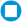 14)  Does the health system have key local actors or stakeholders with the capacity to implement the project without technical support?14)  Does the health system have key local actors or stakeholders with the capacity to implement the project without technical support?14)  Does the health system have key local actors or stakeholders with the capacity to implement the project without technical support?14)  Does the health system have key local actors or stakeholders with the capacity to implement the project without technical support?14)  Does the health system have key local actors or stakeholders with the capacity to implement the project without technical support?14)  Does the health system have key local actors or stakeholders with the capacity to implement the project without technical support?14)  Does the health system have key local actors or stakeholders with the capacity to implement the project without technical support?   Yes       No    Yes       No    Yes       No    Yes       No    Yes       No    Yes       No    Yes       No    Yes       No If Yes, explain how, where, and by whom. (Provide figures, data or other evidence.)If Yes, explain how, where, and by whom. (Provide figures, data or other evidence.)If Yes, explain how, where, and by whom. (Provide figures, data or other evidence.)If Yes, explain how, where, and by whom. (Provide figures, data or other evidence.)If Yes, explain how, where, and by whom. (Provide figures, data or other evidence.)If Yes, explain how, where, and by whom. (Provide figures, data or other evidence.)If Yes, explain how, where, and by whom. (Provide figures, data or other evidence.)If Yes, explain how, where, and by whom. (Provide figures, data or other evidence.)If No, explain.If No, explain.If No, explain.If No, explain.If No, explain.If No, explain.If No, explain.If No, explain.15)  Does the practice use a participatory approach to involve the community/clients?15)  Does the practice use a participatory approach to involve the community/clients?15)  Does the practice use a participatory approach to involve the community/clients?15)  Does the practice use a participatory approach to involve the community/clients?15)  Does the practice use a participatory approach to involve the community/clients?15)  Does the practice use a participatory approach to involve the community/clients?15)  Does the practice use a participatory approach to involve the community/clients?15)  Does the practice use a participatory approach to involve the community/clients?   Yes       No    Yes       No    Yes       No    Yes       No    Yes       No    Yes       No    Yes       No    Yes       No If Yes, explain the approach and who the community/clients are. (Provide figures, data or other evidence.)If Yes, explain the approach and who the community/clients are. (Provide figures, data or other evidence.)If Yes, explain the approach and who the community/clients are. (Provide figures, data or other evidence.)If Yes, explain the approach and who the community/clients are. (Provide figures, data or other evidence.)If Yes, explain the approach and who the community/clients are. (Provide figures, data or other evidence.)If Yes, explain the approach and who the community/clients are. (Provide figures, data or other evidence.)If Yes, explain the approach and who the community/clients are. (Provide figures, data or other evidence.)If Yes, explain the approach and who the community/clients are. (Provide figures, data or other evidence.)If No, explain why this is not happening.If No, explain why this is not happening.If No, explain why this is not happening.If No, explain why this is not happening.If No, explain why this is not happening.If No, explain why this is not happening.If No, explain why this is not happening.If No, explain why this is not happening. Which methods are used for monitoring and evaluating results of implementing the practice, and list success indicators: explain. (Provide figures, data or other evidence.) Which methods are used for monitoring and evaluating results of implementing the practice, and list success indicators: explain. (Provide figures, data or other evidence.) Which methods are used for monitoring and evaluating results of implementing the practice, and list success indicators: explain. (Provide figures, data or other evidence.) Which methods are used for monitoring and evaluating results of implementing the practice, and list success indicators: explain. (Provide figures, data or other evidence.) Which methods are used for monitoring and evaluating results of implementing the practice, and list success indicators: explain. (Provide figures, data or other evidence.) Which methods are used for monitoring and evaluating results of implementing the practice, and list success indicators: explain. (Provide figures, data or other evidence.) Which methods are used for monitoring and evaluating results of implementing the practice, and list success indicators: explain. (Provide figures, data or other evidence.) Which methods are used for monitoring and evaluating results of implementing the practice, and list success indicators: explain. (Provide figures, data or other evidence.)16)  Does the project have mechanisms to review, share progress, and incorporate new learning into the implementation process?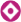 16)  Does the project have mechanisms to review, share progress, and incorporate new learning into the implementation process?16)  Does the project have mechanisms to review, share progress, and incorporate new learning into the implementation process?16)  Does the project have mechanisms to review, share progress, and incorporate new learning into the implementation process?16)  Does the project have mechanisms to review, share progress, and incorporate new learning into the implementation process?16)  Does the project have mechanisms to review, share progress, and incorporate new learning into the implementation process?16)  Does the project have mechanisms to review, share progress, and incorporate new learning into the implementation process?16)  Does the project have mechanisms to review, share progress, and incorporate new learning into the implementation process?   Yes       No   Yes       No   Yes       No   Yes       No   Yes       No   Yes       No   Yes       No   Yes       NoIf Yes, explain what mechanisms are in place to share progress and incorporate new learning. (Provide figures, data or other evidence.)If Yes, explain what mechanisms are in place to share progress and incorporate new learning. (Provide figures, data or other evidence.)If Yes, explain what mechanisms are in place to share progress and incorporate new learning. (Provide figures, data or other evidence.)If Yes, explain what mechanisms are in place to share progress and incorporate new learning. (Provide figures, data or other evidence.)If Yes, explain what mechanisms are in place to share progress and incorporate new learning. (Provide figures, data or other evidence.)If Yes, explain what mechanisms are in place to share progress and incorporate new learning. (Provide figures, data or other evidence.)If Yes, explain what mechanisms are in place to share progress and incorporate new learning. (Provide figures, data or other evidence.)If Yes, explain what mechanisms are in place to share progress and incorporate new learning. (Provide figures, data or other evidence.)If No, please provide reasons for your answer.If No, please provide reasons for your answer.If No, please provide reasons for your answer.If No, please provide reasons for your answer.If No, please provide reasons for your answer.If No, please provide reasons for your answer.If No, please provide reasons for your answer.If No, please provide reasons for your answer.17)  Is there political commitment for implementing this practice?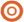 17)  Is there political commitment for implementing this practice?17)  Is there political commitment for implementing this practice?17)  Is there political commitment for implementing this practice?17)  Is there political commitment for implementing this practice?17)  Is there political commitment for implementing this practice?17)  Is there political commitment for implementing this practice?17)  Is there political commitment for implementing this practice?   Yes       No   Yes       No   Yes       No   Yes       No   Yes       No   Yes       No   Yes       No   Yes       NoIf Yes, explain what the political commitment is and how you got it. (Provide figures, data or other evidence.)If Yes, explain what the political commitment is and how you got it. (Provide figures, data or other evidence.)If Yes, explain what the political commitment is and how you got it. (Provide figures, data or other evidence.)If Yes, explain what the political commitment is and how you got it. (Provide figures, data or other evidence.)If Yes, explain what the political commitment is and how you got it. (Provide figures, data or other evidence.)If Yes, explain what the political commitment is and how you got it. (Provide figures, data or other evidence.)If Yes, explain what the political commitment is and how you got it. (Provide figures, data or other evidence.)If Yes, explain what the political commitment is and how you got it. (Provide figures, data or other evidence.)If No, explain the obstacles to gaining political commitment.If No, explain the obstacles to gaining political commitment.If No, explain the obstacles to gaining political commitment.If No, explain the obstacles to gaining political commitment.If No, explain the obstacles to gaining political commitment.If No, explain the obstacles to gaining political commitment.If No, explain the obstacles to gaining political commitment.If No, explain the obstacles to gaining political commitment.Section 3: considerations for scaling upCriteria for scale up Effectiveness,  Efficiency,  Relevance,  Replicability/Scale up,  Sustainability,18)  Do you plan to scale up the practice?   Yes       NoIf Yes, then continue to the rest of these questions. If NO, explain why and then stop here and go to section 4.19)  Could the practice be replicated or scaled up in a different setting?   Yes       NoIf Yes, explain how you know this.If No, explain what more needs to be done.20)  Are there plans to advocate for changes needed in policies, regulations, and other health systems components to institutionalize the project?   Yes       No If Yes, explain what are the reasons for advocating for these changes and what are the plans/strategies and how they will be implemented. If No, please provide reasons for your answer.21)  Are you expecting others who are currently not applying the practice to eventually apply the practice?   Yes       No If Yes, what mechanisms are you using for building ownership in future implementation?If No, explain why you do not need any other group to be involved.22)  Has the project been tested at service delivery points and institutions similar to where it will be scaled up?   Yes       No If Yes, explain how it was done and provide the results. (Provide figures, data or other evidence.)If No, please provide reasons for your answer.23)  Is there an understanding among donors and key stakeholders about the relative advantage and outcomes of the practice to ensure continuous engagement of support, e.g. financial?   Yes       NoIf Yes, explain how you have ensured they have an adequate understanding of the feasibility and outcomes of scaling up, including financial support. (Explain how you have done this.)If No, explain why you have not done this to date and if you have plans to do this in future.24)  Has costing been done to plan for scale up and sustainability?   Yes       NoIf Yes, explain how and what the plans are to ensure that the practice is sustainable.If No, please provide reasons for your answer.25)  If training personnel are part of this practice, are you working with any training institution or are you considering how the training can be institutionalized?   Yes       NoIf Yes, explain where the training is being provided and who is receiving training and what are the plans for institutionalizing within training programmes.If No, explain why this is not necessary.Section 4: results to dateWhat were the concrete results achieved regarding outputs and outcomes?Was an assessment of the practice carried out? If yes, what were the results?26)  List the expected outcomes of the practice.27)  Have the expected outcomes of the practice been met?If Yes, explain how they were achieved and provide evidence. (Provide figures, data or other evidence.)If No, explain the reasons.28)  What were the major results achieved by the practice regarding outputs and outcomes? (Explain the major results, provide figures, data or other evidence.)29)  How effective has the practice been in general terms and specifically in terms of benefiting groups or communities where it was implemented? Explain (provide figures, data or other evidence).If No, explain the reasons.Section 5: lessons learntWhat worked really well?What facilitated this?What did not work?Why did it not work?30)  Describe what worked well and what facilitated success. Include intentional actions that were taken to make the practice a success as well as any unintentional or environmental/contextual factors that occurred. Explain (provide figures, data or other evidence).31)  What did not work well and how did you overcome the difficulties?32)  What are the challenges in implementing this practice? How can these challenges be addressed most efficiently?Section 6: conclusionsHow have the results benefited the population?Why was that intervention considered as a “best practice”?Recommendations for those intending to adopt the documented “best practice” or how it can help people working on the same issue(s). Effectiveness Effectiveness Effectiveness Effectiveness Effectiveness Strongly disagree    Disagree Neither agree nor disagree Agree Strongly agree Efficiency Efficiency Efficiency Efficiency Efficiency Strongly disagree    Disagree Neither agree nor disagree Agree Strongly agree Relevance Relevance Relevance Relevance Relevance Strongly disagree    Disagree Neither agree nor disagree Agree Strongly agree Replicability Replicability Replicability Replicability Replicability Strongly disagree    Disagree Neither agree nor disagree Agree Strongly agree Scale up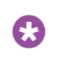  Scale up Scale up Scale up Scale up Strongly disagree    Disagree Neither agree nor disagree Agree Strongly agree Sustainability Sustainability Sustainability Sustainability Sustainability Strongly disagree    Disagree Neither agree nor disagree Agree Strongly agree Ethical soundness Ethical soundness Ethical soundness Ethical soundness Ethical soundness Strongly disagree    Disagree Neither agree nor disagree Agree Strongly agree Consideration of human rights Consideration of human rights Consideration of human rights Consideration of human rights Consideration of human rights Strongly disagree    Disagree Neither agree nor disagree Agree Strongly agree Participation of key stakeholders Participation of key stakeholders Participation of key stakeholders Participation of key stakeholders Participation of key stakeholders Strongly disagree    Disagree Neither agree nor disagree Agree Strongly agree1.2.3.Questions related to potential scalabilityYes (+)No (-)More information/action needed1. Is input about the project being sought from a range of stakeholders? (e.g. policy-makers, programme managersAre individuals from the future implementing agency involved in the designDoes the project have mechanisms for building ownership in the future implementing organization?2. Does the innovation address a persistent health or service delivery problem?Is the innovation based on sound evidence and preferable to alternative approaches?Given the financial and human resource requirements, is the innovation feasible in the local settings where it is to be implemented?Is the innovation consistent with existing national health policies, plans, and priorities?3. Is the project being designed in light of agreed- upon stakeholder expectations for where and to what extent interventions are to be scaled up?4. Has the project identified and taken into consideration community, cultural and gender factors that might constrain or support the implementation of the innovation?Have the norms, values and operational culture of the implementing agency been taken into account in the design of the project?Have the opportunities and constraints of the political, policy, health sector and other institutional factors been considered in designing the project?5. Has the package of interventions been kept as simple as possible without jeopardizing outcomes?6. Is the innovation being tested in a variety of sociocultural and geographical settings where it will be scaled up? Is the innovation being tested in the type of service delivery points and institutional settings in which it will be scaled up?7. Does the innovation being tested require human and financial resources that can reasonably be expected to be available during scale up?Will the financing of the innovation be sustainable?Does the health system currently have the capacity to implement the innovation? If not, are there plans to test ways to increase health systems capacity?8. Are appropriate steps being taken to assess and document health outcomes as well as the process of implementation?9. Is there provision for early and continuous engagement with donors and technical partners to build a broad base of financial support for scaling up?10. Are there plans to advocate for changes in policies, regulations and other health systems components needed to institutionalize the innovation?11. Does the project design include mechanisms to review progress and incorporate new learning into the implementation process?Is there a plan to share findings and insights from the pilot project during implementation?12. Is there a shared understanding among key stakeholders about the importance of having adequate evidence related to the feasibility and outcomes of the innovation before scaling up?